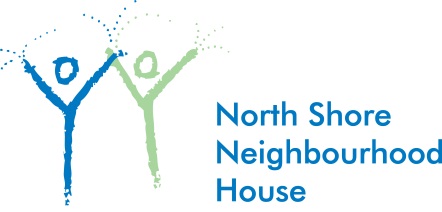 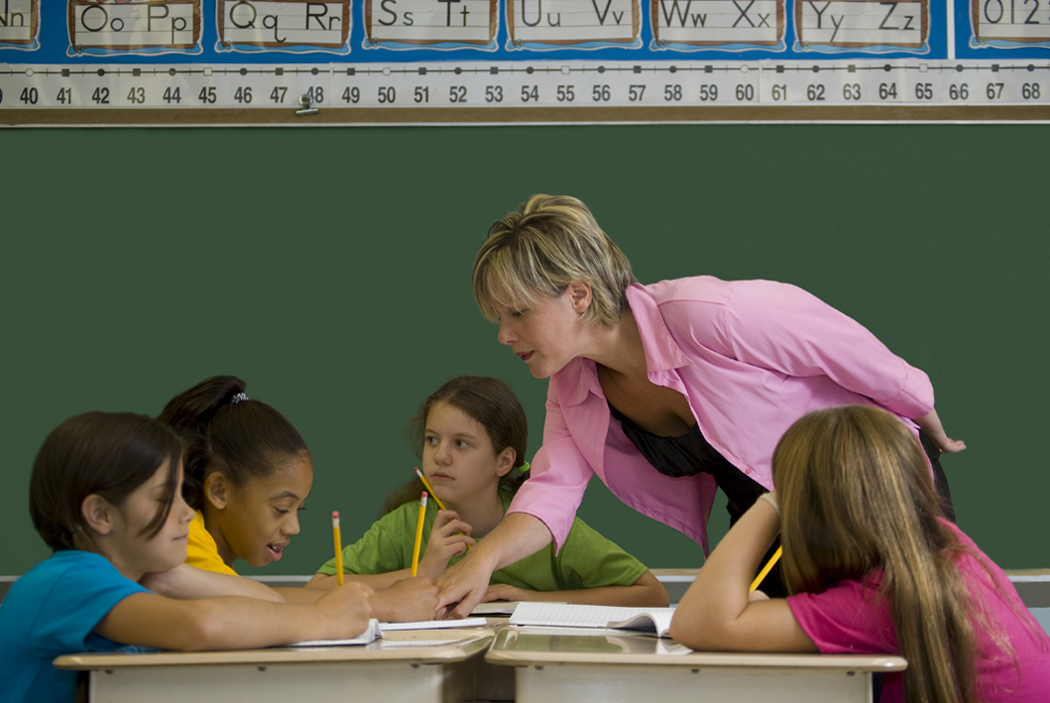 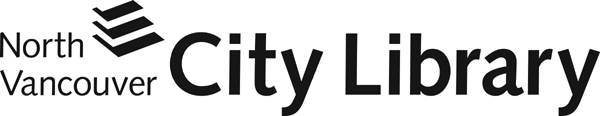  Homework Club in partnership with the NVC libraryFor grade 4 and 5 students at                 Queen Mary and Westview schoolsStarting:		Tuesday’s April 8 until June 10		Time:  		3:30-4:30 pm Where:	 	North Vancouver City LibraryTo Register contact Maria Morisseau, Queen Mary and Westview Community Programmer  604-290-2384 or mmorisseau@nsnh.bc.ca.    Complete the Emergency consent form on the back of this flyer and return to Maria  